 Date: _______________	                               	     			      _____MAILED     ______FAXED				                 	        				       Date: _____________________							      Sent by: ___________________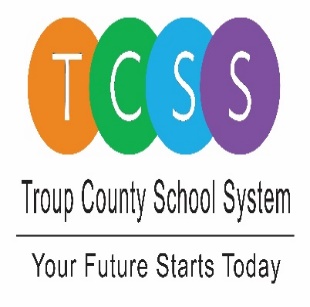                   TROUP COUNTY SCHOOL SYSTEM                         100 North Davis Road                          LaGrange, GA 30240              AUTHORIZATION TO RELEASE CONFIDENTIAL INFORMATION                                                                       This document serves as a RECIPROCAL release of information                                                                                      HIPAA Form(To be completed by parent/guardian)______________________________________________________		________________________________Print student’s full name							Student’s date of birth______________________________________________________		__________________________Print name of Parent/Guardian							Daytime Phone numberPhysician or healthcare facility records requested from:______________________________________________________ 	Fax ________________________________________________________________________________________	E-Mail ____________________________________________________________________________________________________________________________________________Send requested health record information to:Name of recipient ________________________________________ 	Fax ___________________________________School address __________________________________________	E-Mail ________________________________________________________________________________________Applicable Dates/Encounters (specify):________________________________________________The following information is to be released (Check all that apply):□ Doctor’s orders				□ Health care plan for school management□ Emergency room record			□ Immunization records□ Psychological Evaluations			□ Records from _____________________________________________□ PE/Activity restrictions			__________________________________________________________□ Consultation _______________________	□ Other____________________________________________________Medical records received will become part of the student’s educational record. These records will move from school to school with the student. The principal and school nurse are allowed to review these records upon arrival to the school to which the student has transferred.Any disclosure of this medical information by the recipient(s) is prohibited except when implicit in the purpose of this authorization. Check below those who are authorized to receive this health information:□ School nurse/clinic staff 				□ Principal		□ Student Support Team	□ Bus driver/monitor (parent to notify)			□ Student’s teachers	□ Cafeteria staff□ Other school/district staff (specify) ______________	□ Other _____________________________________________The purpose for which this release is being requested is:□ Continuing health care in school 		□ Educational accommodations		□ Coordination of Care/ServicesThis authorization expires:□ 12 months from date of signature	        or		□ Specified date ________________________I understand that I have the right to revoke this authorization in writing at any time._______________________________________________		__________________________Parent/ Guardian Signature							Date                               Updated on 02/20/19